Лэпбук «Город профессий» - это дидактическое пособие, которое представлено в виде папки-раскладушки, внутри которой находятся кармашки с различными заданиями.Данное пособие позволяет организовать занятия по развитию речи.Создавая лэпбук я ставила перед собой следующие задачи:- расширять и обобщать представления детей о профессиях и трудовых действиях;- помочь понять детям, о важности, необходимости каждой профессии;- формировать осознанно - правильное отношение к труду;- развивать интерес к различным профессиям;- развивать связанную речь, мышление, внимание, воображение, память;- развивать познавательные и творческие способности детей, мелкую моторику рук;- развивать коммуникативные навыки;- воспитывать уважение к труду взрослых.В лэпбук «Город профессий» включены 13 развивающих элементов:1. «Стихи о профессиях» (содержит стихотворения)2. Кармашек «Найди и покажи»3. Кармашек «Четвёртый лишний»4. Кармашек «Кому что нужно для работы?» (с карточками атрибутов профессий – 16 профессий 64 карточки)5. Кармашек «Подбери одежду»6. Кармашек «Подбери профессии» (игра на липучках)7. «Кто что делает?»8. Помоги пожарному добраться до пожарной части (проводилка)9. Мнемотаблица «Расскажи о профессии» (для самостоятельного составления ребенком рассказа о своей профессии)10. «Угадай профессию» (содержит загадки)11. «Раскраска» (картинки для раскрашивания ребенком)12. Вращающийся круг «Кто здесь работает?» (игра)13. Конвертик «Оденем куклу на работу» (бумажные человечки и одежда для них)Лэпбук можно использовать с младшего дошкольного возраста. В младшем возрасте педагог сам увлекает малышей лэпбуком, вызывает интерес. Старшие же дошкольники могут заниматься с интерактивной папкой самостоятельно.Яркая папка привлекает внимание ребёнка, а задание и интерактивная составляющая вовлекают малыша в процесс познания путём непосредственного участия, а не просто слушания рассказов педагога. Лэпбук содержит в себе информацию о популярных видах деятельности, их особенностях, применяемой в работе технике, униформе и инструментах. Кроме получения знаний, дети получают и навыки работы в коллективе. В отличие от других распространённых дидактических материалов лэпбук даёт возможность ребёнку почувствовать самостоятельность выбора. Малыш непосредственно участвует во всем происходящем, сам определяет нравящуюся профессию, находит карточки с изображениями работников, соотносит их с необходимыми атрибутами, описывает основные функции сотрудника. Такой подход помогает в социализации детей, развитии у них образного и логического мышления, формировании умения брать на себя ответственность за свои решения.Развитие речи в детском саду осуществляется в самых разных видах деятельности и в разных формах. Современный подход к организации данной работы, в частности использование лэпбука, позволит заинтересовать детей, систематизировать их знания, превратить обучение в увлекательный процес. Дети, выполняя последовательную работу, учатся мыслить и взаимодействовать окружающими, пополняют свой словарный запас и расширяют познания об окружающем мире.Увеличение познаний ребёнка о различных видах полезного труда, их значимости для общества, особенностях, недостатках и преимуществах является хорошей базой для расширения кругозора и повышения интреса к окружающему миру.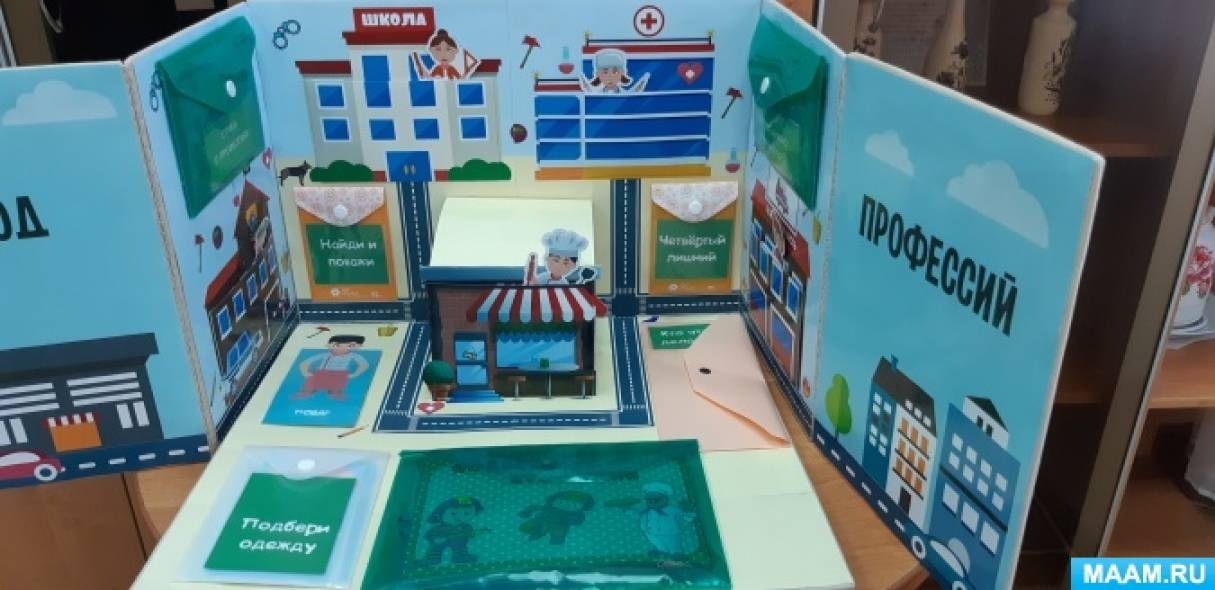 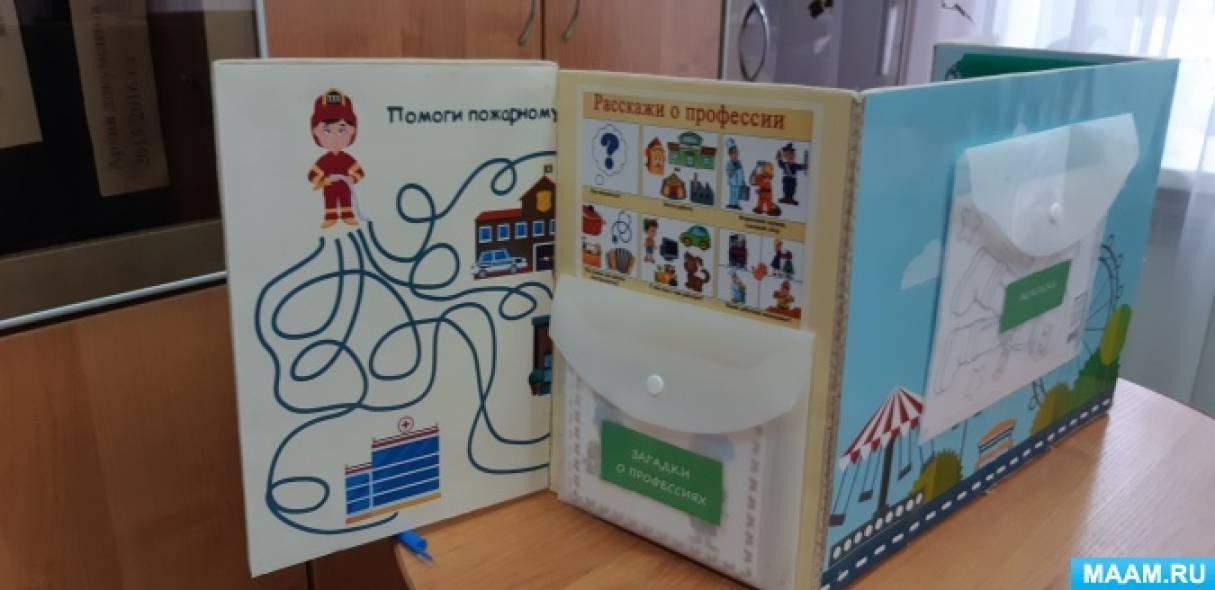 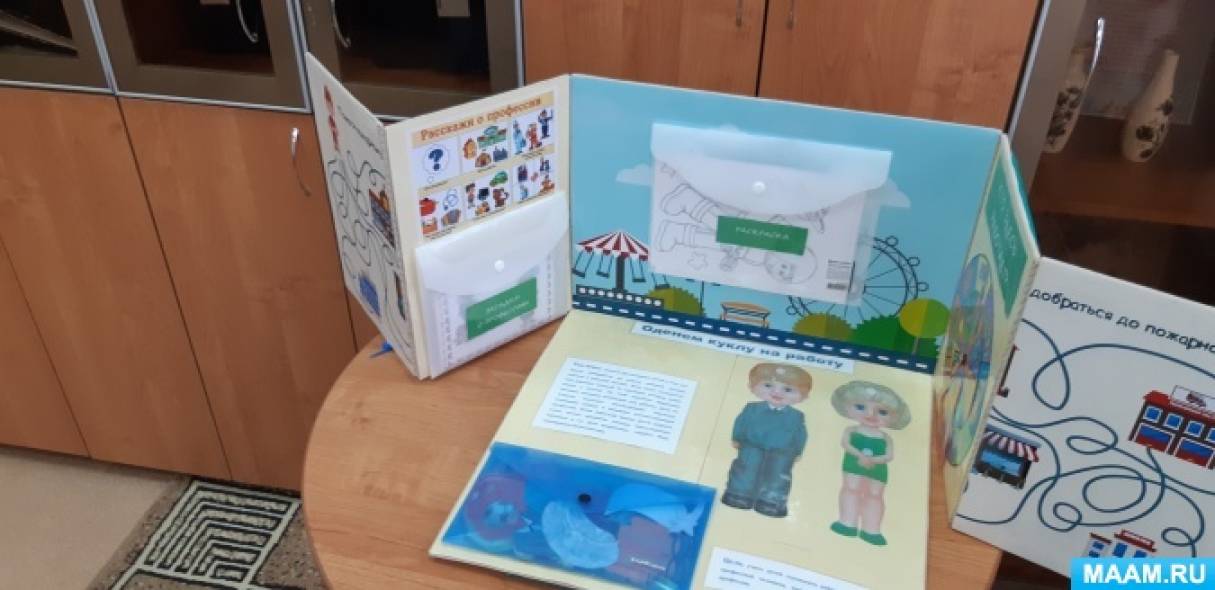 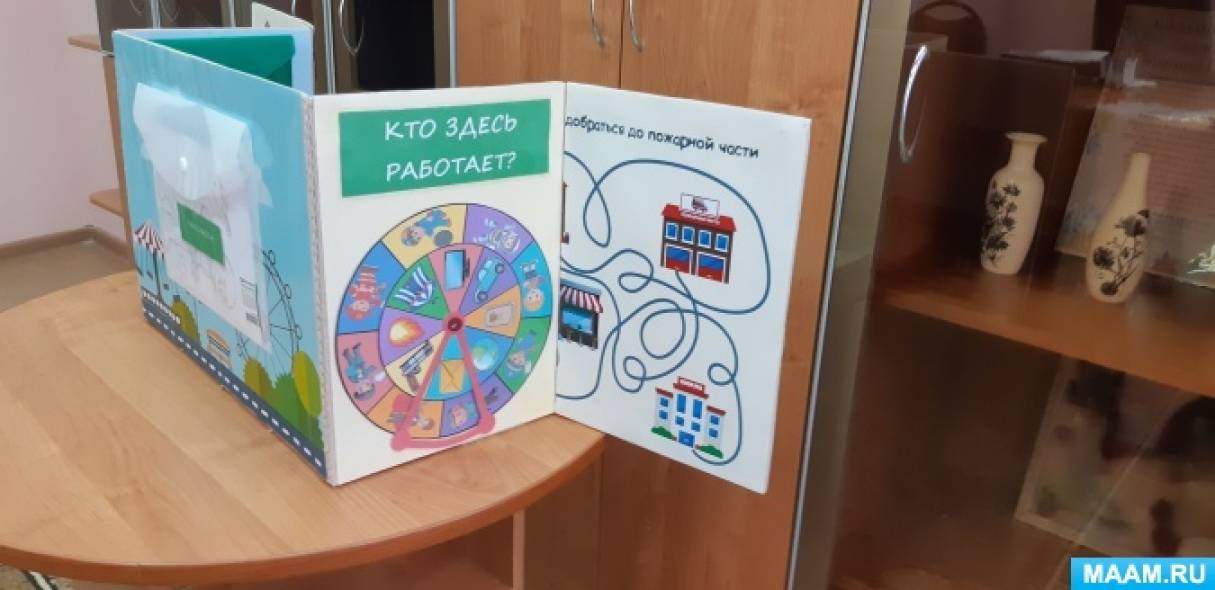 